     Project Cover Sheet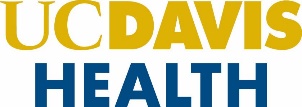 Revised 2023Badge NumberSubmission DateNurse ManagerDepartmentProject Title:Project Goals:Brief Description of Project:List of Attachments:Project Mentor Name (if applicable):  ________________________________________Email:  __________________________________________________________________Project Mentor Signature:  _________________________________________________Supervisor Name and Title (Print):  __________________________________________Supervisor Signature:  _____________________________________________________